Дополнительная общеразвивающая программа «Академия Колобка»Академия Колобка» - программа дополнительной работы педагогов ДОУ и детей старшего дошкольного возраста по формированию графомоторных навыков посредством занятий тестопластикой. Работа с тестом - это своего рода упражнения, оказывающие помощь в развитии тонких дифференцированных движений, координации, тактильных ощущений, необходимых в работе с детьми.Развитие мелкой моторики руки имеет непреходящее значение и для общего физического и психического развития ребенка на протяжении всего дошкольного детства. Психологи, педагоги, физиологи, медики, в частности, постоянно подчеркивают: уровень сформированности мелкой моторики во многом определяет успешность освоения ребенком изобразительных, музыкально-исполнительских, конструктивных, трудовых умений, развития головного мозга и речевого центра, овладения родным языком, развития первоначальных навыков письма и др.Направленность: художественная Цель программы: развитие графомоторных навыков детей старшего дошкольного возраста посредством метода тестопластики.Задачи:Образовательные:•	Сформировать представление детей о тестоплатике как одном из видов художественно-творческой деятельности. •	Формировать устойчивый интерес к художественной лепке.•	Познакомить с технологией изготовления поделок из теста.•	Способствовать овладению основными методами и приёмами лепки из теста.•	Познакомить с основами проектировочной деятельности художественно-творческой деятельности.Развивающие:•	Развивать художественный вкус, фантазию, пространственное воображение, внимание, усидчивость.•	Способствовать развитию мелкой моторики рук.•	Развивать коммуникативные способности учащихся.•	Способствовать развитию индивидуальной творческо-поисковой деятельности.•	Развивать способности к личному самоопределению и самореализации.Воспитательные:•	Воспитать художественную культуру дисциплинированность, ответственность, аккуратность.•	Формировать опыт групповой и коллективной работыКоррекционно-развивающие:•	Корригировать и развивать сенсорную деятельность и мелкую моторику (формирование ручной умелости, развитие ритмичности, плавности движений, соразмерности движений) при работе над изделиями из соленого теста.•	Коррекция и развитие тактильного восприятия через лепку, и раскрашивание изделий из соленого теста.•	Формировать у учащихся навыки самостоятельной работы и самоконтроля.•	Расширять активный словарь.•	Тренировать образную память.• Развивать мыслительную и творческую деятельность.• Развивать целенаправленность в работе.Программа рассчитана на детей с различным уровнем подготовки и может быть использована для индивидуальной и групповой работы, работы малыми группами, а также для коррекционной и развивающей работы.Принципы реализации программы:1.	Доступность – тематика занятий подобрана таким образом, что с заданием справляются дети с любым уровнем подготовки. Обучение строится, как игра.2.	Индивидуализация – учитывается особенность ребенка.3.	Системность и последовательность – заключается в непрерывности и планомерности педагогического процесса, что ведет к выполнению поставленной задачи перед детьми.4.	Наглядность – создается положительный эмоциональный настрой, способствует общению, развитию речи.Методы и приемы обучения:1.	Словесные – чтение сказок, стихов, разучивание загадок, пословиц, поговорок. Составление рассказов, сказок, обсуждение тем занятий. Использование тем релаксационного и медитационного характера. Для организации работы с родителями используется анкетирование и беседы.2.	Наглядные – показ тематического материала, экскурсии, наблюдения.3.	Практические – изготовление изделий из соленого теста, участие в выставках, использование изделий в сюжетных играх.4.	 Игровые - большое место отводится разнообразным играм с готовым содержанием и правилами.Возраст обучающихся детей - 4-7 лет. Состав постоянный. Набор свободный.Сроки реализации программы: учебный материал рассчитан на 2 года обучения.Режим и структура занятийЗанятия проводятся 1 раз в неделю во второй половине дня. Длительность занятия зависит от возрастной группы:4-5 лет - 20 минут 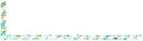 6-7 лет – 30 мин